Patient and Public Voice (PPV) Partners Equal Opportunities Monitoring FormWhy we are asking you to complete this formNHS England NHS Improvement is committed to promoting equality and eliminating unlawful discrimination, and we are aiming to achieve diversity in the range of people we involve. You do not have to answer these questions, and we understand that some of this information is personal and sensitive in nature. However, gathering this data helps us to understand if we are involving different groups of people, and to make improvements if some groups are not represented.Data protectionThe information you provide is anonymous and will not be stored with any identifying information about you. We may use anonymised statistics and data you have provided to inform discussions about how to improve the diversity of our PPV Partners and inclusivity of participation opportunities, but no information will be published or used in any way which allows any individual to be identified. By agreeing to these terms, you consent to NHS England and NHS Improvement holding and processing data about you in accordance with the Data Protection Act 2018.The information that we are asking you to provide is informed by our duties under the Equality Act 2010, and includes information about your age, race, sex and sexual orientation. If you have a question or concern about how we process your data, or you would like us to delete your data from our records, you can contact us by emailing [please insert your teams mailbox]. If you are unhappy with how we have handled your data, you also have a right to complain to the Information Commissioner’s Office (ICO).NHS England's Privacy Notice describes how we use personal data and explains how you can contact us and invoke your rights as a data subject. We will process your information in accordance with the requirements of the Data Protection Act 2018.If you would like this information in an alternative format, or would like help in completing the form, please contact us england.voice-crg@nhs.netEqual opportunities informationWhat age group do you belong to?    18 – 25   26 – 35  36 – 45  46 – 55  56 – 65  65 +  Prefer not to sayAre your day-to-day activities limited because of a health problem or disability which has lasted, or is expected to last, at least 12 months (include any problems related to old age)?  Yes, limited a little  Yes, limited a lot  No  Prefer not to sayIf you answered ‘yes’ to question 2, please indicate your disability:  Vision (e.g. due to blindness or partial sight)  Hearing (e.g. due to deafness or partial hearing)  Mobility, such as difficulty walking short distances, climbing stairs, lifting and      carrying objects  Learning or concentrating or remembering  Mental Health  Stamina or breathing difficulty  Social or behavioural issues (e.g. due to neuro diverse conditions such as      Autism, Attention Deficit Disorder or Asperger’s Syndrome)  Other impairment  Prefer not to sayWhat is your ethnic group?Choose one section from A to E, and then tick the appropriate box to indicate your ethnic group.WhiteWelsh / English / Scottish / Northern Irish / BritishIrishGypsy or Irish TravellerAny other White background, please write in………………………………………….MixedWhite and Black CaribbeanWhite and Black AfricanWhite and AsianAny other mixed background, please write in……………………………………….....Asian or Asian BritishIndianPakistaniBangladeshiChineseAny other Asian background, please write in…………………………………………..Black or Black BritishCaribbeanAfricanAny other Black background, please write in…………………………………………..Other ethnic groupArabAny other, please write in………………………………………………………………...Prefer not to sayWhich of the following best describes how you think of yourself? Woman (including trans woman) Man (including trans man) Non-binary In another way……………………… Prefer not to sayIs your gender identity the same as the gender you were given at birth?  Yes					         Prefer not to say  			  NoWhat is your legal marital or civil partnership status?DivorcedFormerly in a registered civil partnership which is now dissolvedIn a registered civil partnershipMarriedNever married and never registered a civil partnershipSeparated, but still in a registered civil partnershipSeparated, but still legally marriedSurviving partner from a registered civil partnershipWidowedPrefer not to sayWhat is your religion?No religionAtheistBuddhistChristian (including Church of England, Catholic, Protestant and all other Christian    denominations)HinduJewishMuslimSikhAny other religion, please write in……………………………………………………….Prefer not to sayWhich of the following best describes how you think of yourself? Bisexual Gay Heterosexual / Straight Lesbian In another way Prefer not to say………………………………………..Do you look after, or give any help or support to family members, friends, neighbours or others because of either long-term physical or mental ill-health / disability, or problems related to old age? NoYes, 1-19 hours a weekYes, 20-49 hours a weekYes, 50 or more hours a weekPrefer not to sayThank you for completing these equal opportunity monitoring questions. Please return your completed survey by email to england.voice-crg@nhs.net NHS England and NHS Improvement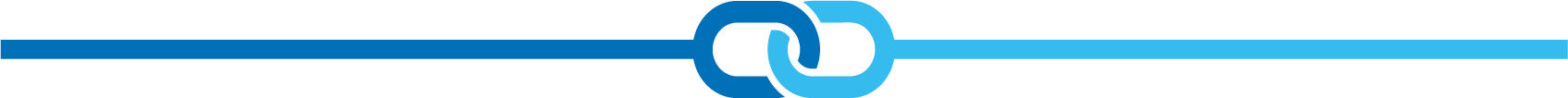 